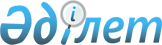 Об утверждении Правил передачи государственного имущества из одного вида государственной собственности в другой
					
			Утративший силу
			
			
		
					Постановление Правительства Республики Казахстан от 22 января 2003 года N 81. Утратило силу постановлением Правительства Республики Казахстан от 1 июня 2011 года № 616      Сноска. Утратило силу постановлением Правительства РК от 01.06.2011 № 616 (вводится в действие по истечении десяти календарных дней после первого официального опубликования).      В соответствии со статьей 192 Гражданского кодекса Республики Казахстан Правительство Республики Казахстан постановляет: 

      1. Утвердить прилагаемые Правила передачи государственного 

имущества из одного вида государственной собственности в другой. 

      2. Настоящее постановление вступает в силу со дня подписания.       Премьер-Министр 

      Республики Казахстан 

Утверждены           

постановлением Правительства  

Республики Казахстан      

22 января 2003 года N 81     Правила 

передачи государственного имущества 

из одного вида государственной собственности в другой 

      1. Настоящие Правила разработаны в соответствии со статьей 192 Гражданского кодекса Республики Казахстан и определяют порядок передачи государственного имущества из одного вида государственной собственности в другой. 

      2. Передача государственного имущества из одного вида государственной собственности в другой осуществляется в следующем порядке: 

      1) республиканские государственные предприятия и республиканские государственные учреждения (далее - республиканские юридические лица) как имущественные комплексы, акции акционерных обществ и доли государства в уставных капиталах товариществ с ограниченной ответственностью, находящиеся в республиканской собственности, передаются в коммунальную собственность по решению Правительства Республики Казахстан на основании ходатайства акима области (города республиканского значения, столицы); 

      2) имущество республиканских юридических лиц передается в коммунальную собственность на основании ходатайства акима области (города республиканского значения, столицы): 

      при балансовой стоимости десять тысяч и более размеров минимальных расчетных показателей на дату передачи, за исключением ветеринарных препаратов - по решению Правительства Республики Казахстан; 

      при балансовой стоимости менее десяти тысяч размеров минимальных расчетных показателей на дату передачи, за исключением ветеринарных препаратов - по решению Комитета государственного имущества и приватизации Министерства финансов Республики Казахстан, согласованному с государственным органом, являющимся органом государственного управления (либо уполномоченным органом) республиканским юридическим лицом, на балансе которого находится передаваемое имущество; 

      ветеринарные препараты - по решению Комитета государственного имущества и приватизации Министерства финансов Республики Казахстан, согласованному с уполномоченным государственным органом в области ветеринарии;

      3) коммунальные государственные предприятия и коммунальные государственные учреждения (далее - коммунальные юридические лица) как имущественные комплексы, акции акционерных обществ и доли государства в уставных капиталах товариществ с ограниченной ответственностью, находящиеся в коммунальной собственности, передаются в республиканскую собственность на основании постановления акимата области (города республиканского значения, столицы) и постановления Правительства Республики Казахстан о принятии в республиканскую собственность; 

      4) имущество коммунальных юридических лиц передается в республиканскую собственность на основании постановления акимата области (города республиканского значения, столицы), согласованного с Комитетом государственного имущества и приватизации Министерства финансов Республики Казахстан и государственным органом, являющимся органом государственного управления (либо уполномоченным органом) республиканским юридическим лицом, на баланс которого передается имущество. 

      Сноска. Пункт 2 с изменениями, внесенными постановлением Правительства РК от 10.09.2010 № 927 (порядок введения в действие см. п. 2).

      3. После принятия решения о передаче государственного имущества из одного вида государственной собственности в другой, в срок не более 30 дней оформляется акт приема-передачи имущества (передаточный акт), подписываемый уполномоченными должностными лицами передающей и принимающей сторон и утверждаемый руководителями органов, уполномоченных на распоряжение республиканским и коммунальным имуществом. 

      Акт приема-передачи (передаточный акт) составляется в четырех экземплярах на государственном и русском языках, по одному экземпляру для каждой из сторон, участвующих в оформлении акта приема-передачи (передаточного акта). 
					© 2012. РГП на ПХВ «Институт законодательства и правовой информации Республики Казахстан» Министерства юстиции Республики Казахстан
				